1090603社長大會報告事項性平教育宣導(10分鐘)學生輔導諮商中心智慧財產權宣導(10分鐘)國際產學服務處防疫政策/令宣導社團活動/會議/社課時，請使用防疫期間簽到表，確實要求相關人員簽到。並繳交簽到表至課外組各社團業務承辦人處進行建檔，以利掌握活動參加人員。（1）活動：簽到表正本請併同活動成果報一起繳交。（2）會議/社課：以當週為原則將繳交簽到表正本。社團業務告知：社團指導老師授課資料繳交請於06/05下午5點前完成繳交至課外組(05/29完成者鼓勵加分5分)。社團帳冊(含存摺)請於07/03下午5點前完成繳交至課外組(06/29完成者鼓勵加分5分)，如有遲交將予以記錄，請各社團可著手製作學期帳冊。如有帳冊製作問題，請向課外組詢問，切勿憑社團舊資料或學長姐口傳方法擅自製作，以免格式與內容錯誤，須另費時重新製作。社團帳冊繳交時請將期初預算與期末決算(含會議紀錄/簽到表正本)放入帳冊資料第一頁，系學會另需檢附各年度經費分配表，以利審查社團經費是否依預算案確實執行。系學會因於學期初將辦理迎新活動，暑期即會動用系費支應相關準備工作，因此，系學會的迎新活動預算，請於本學期期末系大會中提出並通過預算後方可動支。再次重申私下逕與廠商訂立不平等系服合約者請自行負責(課指組網頁/文件下載有範例可用)，請舊會長務必轉知新任會長（依往例當選會長後廠商即採緊迫盯人方式誘使簽約，請提醒各當選人未上任前不具系會長資格）；迎新場地亦請先將草約送審再行簽約及交付合理訂金。有關系服訂製請經全體幹部討論決議後報請指導老師同意，俟新生入學人數確定後方可簽約。另廠商提供之衣服樣本，請保留至交貨完成驗收後再返還，以確保衣服材質及尺寸相符無誤。不准寄送廠商的DM給與新生，以免觸及個資法，如家長提出上訴由系學會自行負責。109上學期，社團學期補助款6,000元，請先行帶新任社長與幹部進行活動及經費規劃，因須配合會計年度核銷時程，上述經費必須在109/11/30前完成核銷，所以經費盡量用在期初的活動。（若要用在期初成發，就必須在這學期期末先開預算會議），社團參加競賽獎金亦同，須配合關帳時程辦理。未參加幹訓的社團，社團學期補助款僅補助50%。即日起，請將社團交接程序表、社團活動執行成果列表、保管器材清單(一式三份)、108B社團帳冊及存摺繳交至課指組審查，並請07/10前完成學年度新舊任社長交接(社團建檔資料、帳務、器材)。(07/03前完成者，鼓勵加分)。器材清點流程請新、舊任社長與本組工讀生約定時間，並列印各社團保管之器材清單前往清點，確認無誤後請新任社長簽名(一式三份)。配合中華郵政”法人/團體之高階管理人員暨實質受益人聲明書”請各社團於更換郵局帳戶名時一同處理，為方便處理，社團新任社長接任時皆須更換戶名(附件一郵局資料調查表)。暑期部分社團仍有活動進行，請送活動申請表時注意，7月份仍屬108B，8月份起之活動請以109A開始填寫。為可確實掌握學生假期期間行蹤，請暑期辦理活動之社團(不論校內或校外活動)一律繳交活動參加同意書，避免家長擔心。期末餐會及社團各活動禁止提供含酒精飲品以維安全，另各社團期末會議請務必完成本學期經費決算審議，如有暑期活動需動用社費（如系學會迎新活動），請於期末大會中提出審議，需通過預算後方可動支；未訂有器材管理辦法者，務必於期末會議討論訂定之。專案活動執行及結案全校幹部培訓營系列課程(如有問題請洽五號櫃台林老師)品德教育活動(如有問題請洽五號櫃台林老師)凡使用專案補助（幹訓、品德）經費之活動，請於各輔導老師註記之結案日完成核銷。並另外寄活動照片10張(畫質務必清晰)+成果報電子檔至承辦人信箱itlin@nfu.edu.tw，主旨：社團名稱-活動編號-活動名稱(含原始名稱)。(該寄課指組的還是要寄喔!記得要附紙本反思表)校慶系列活動(如有問題請洽六號櫃台趙老師)各社團擬申辦40週年校慶【校慶週11/23-29】系列活動者(如：康輔社-校慶大海報、系學會-情聲系語、傳神攝影社-校慶攝影比賽、學生會-園遊會……)，請於06/18(四)前將活動企劃書電子檔mail至課指組信箱activity@nfu.edu.tw彙辦，相關經費請各社團核實編列，勿照抄去年經費預算表。教育優先區寒暑假營隊活動(如有問題請洽十號櫃台郭老師)109上學期社團業務提醒下學期09/30前(09/14開學後2週內)，請繳期初資料辦理「社團註冊程序」(未註冊視同停社)，含指導老師聘任調查表(含基本資料表及校外老師領款收據、校外老師個資查閱同意書)、109學年度上、下學期社團行事曆(請勿擅自刪除本組填上之固定活動)、109學年度上、下學期社團經費預算擬定表(分開2張)、幹部名冊、集社時間地點調查表(課指組轄下場地亦須完成線上借用及申請表繳交)。因此請新任社長交接後，利用暑假或開學前與幹部商討社團年度經營方針、活動規劃與經費預算，避免開學後遲交資料，影響社團績效。如109A有計劃與預算之更動，請於109A開學二週內提出新計劃與預算表至課指組更新。<社團行事曆電子檔下載：課指組網頁-文件下載-社團經營資料-社團期初資料繳交>另需學校經費補助之活動申請表含企畫書(含校慶專案活動)，請於10/15前(開學一個月內)完成活動申請，俾利進行補助經費審核保留，逾期不予經費補助。請各社團確實規劃每學期經費運用及執行審核制度，如未列於年度計畫中且未編列經費預算之活動，將由個別參加社員經費自理，不可支用社費(除非提前召開臨時社員大會調整預算)。並且將確實執行社團人數統計，社員未達15人者將依規定停止社團運作，所謂社員即向社團提出入社申請並依規定繳交社費者，方可稱社員。因此，請社團於期初多配合學校大型活動(尋夢之夜09/22-09/23，亦可能移至新生週辦理)進行展演或妥善規劃社團招生活動，以利吸收新血。上網確認社團加/扣分表單，有7日更正期限(06/04-06/12)。虎尾科技大學課外活動指導組社團活動查詢108-2社團活動查詢108-2社團活動查詢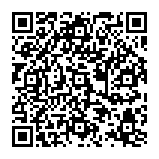 各系學會收取系費時應詳細說明系費、迎新費用、系服等各項費用，以便新生知悉，並訂定相關辦法(組織章程)，以規範退費及補交系費時程。校外活動請大家踴躍上課指組校外活動查看，有興趣者報名參加。項目時間地點授旗儀式109/06/10(三) 12:00學生活動中心騎樓活動申請表紙本活動企劃書電子檔109/06/10(三) 12:00電子檔mail到reneekuo@nfu.edu.tw執行說明會109/06/11(四) 12:00學生活動中心3樓活動室